Escola de Música Orfeão de Leiria | Conservatório de Artes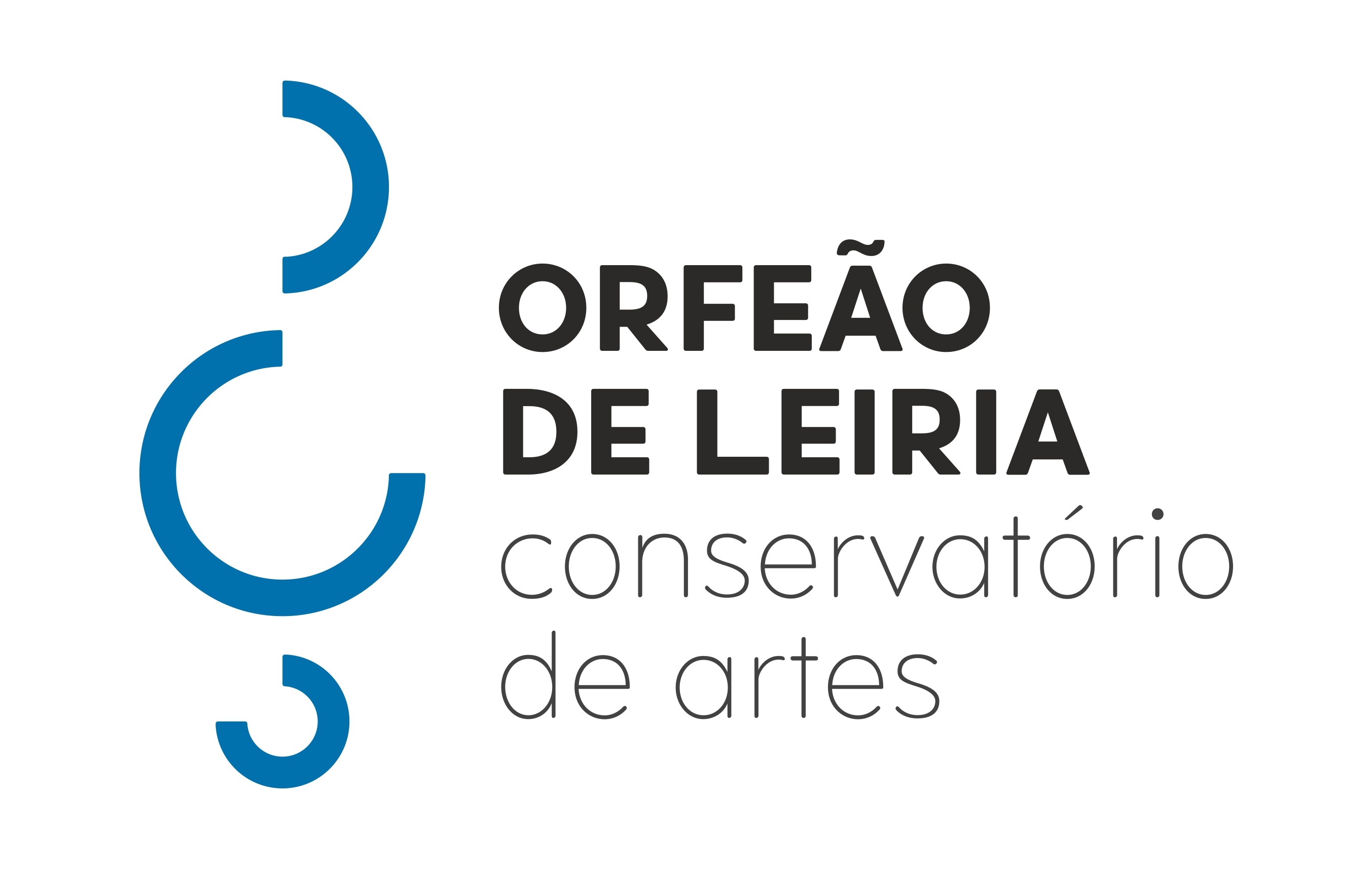 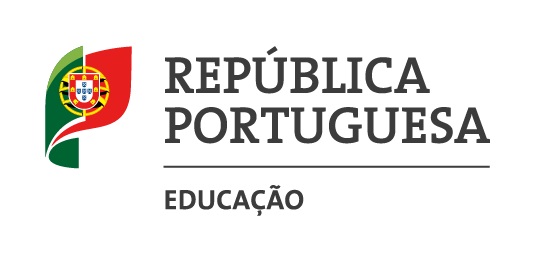 HARPAMatrizes 1º ao 8º grauDepartamento Curricular dos Instrumentos de CordasÍndiceMatriz da Prova de Passagem do 1º grauTipo de prova: práticaDuração da prova: não se aplicaObjetivos: o aluno deverá ser capaz de aplicar, corretamente, noções gerais e específicas dos conteúdos selecionados Apresenta:Interpreta:Matriz da Prova de Global do 2º grauTipo de prova: práticaDuração da prova: não se aplicaObjetivos: o aluno deverá ser capaz de aplicar, corretamente, noções gerais e específicas dos conteúdos selecionadosApresenta:Interpreta:Matriz da Prova de Passagem do 3º grauTipo de prova: práticaDuração da prova: não se aplicaObjetivos: o aluno deverá ser capaz de aplicar, corretamente, noções gerais e específicas dos conteúdos selecionadosApresenta:Interpreta:Matriz da Prova de Passagem do 4º grauTipo de prova: práticaDuração da prova: não se aplicaObjetivos: o aluno deverá ser capaz de aplicar, corretamente, noções gerais e específicas dos conteúdos selecionadosApresenta:Interpreta:Matriz da Prova Global do 5º grauTipo de prova: práticaDuração da prova: não se aplicaObjetivos: o aluno deverá ser capaz de aplicar, corretamente, noções gerais e específicas dos conteúdos selecionadosApresenta:Interpreta:Matriz da Prova de Passagem do 6º grauTipo de prova: práticaDuração da prova: não se aplicaObjetivos: o aluno deverá ser capaz de aplicar, corretamente, noções gerais e específicas dos conteúdos selecionadosApresenta:Interpreta:Matriz da Prova de Passagem do 7º grauTipo de prova: práticaDuração da prova: não se aplicaObjetivos: o aluno deverá ser capaz de aplicar, corretamente, noções gerais e específicas dos conteúdos selecionadosApresenta:Interpreta::Matriz da prova de conclusão do 8º grauTipo de prova: práticaDuração da prova: não se aplicaObjetivos: o aluno deverá ser capaz de aplicar, corretamente, noções gerais e específicas dos conteúdos selecionadosApresenta:Interpreta:Conteúdos selecionados1 escala (de uma oitava, de entre Dó, Sol, Ré, Fá e Sib maiores, com respetivos arpejos e inversões)1 estudo, (por exemplo: 65 estudos do Método Grossi)1 peçaConteúdos selecionadosEstrutura daprovaAspetos a valorizar1 escala e arpeio(1 oitava)20%Equilíbrio; fluência; afinação; regularidade rítmica; postura de ambas as mãos; articulação.1 estudo30%Estilo; caráter; fraseado; destreza técnica; musicalidade; memorização.1 peça50%Estilo; caráter; fraseado; destreza técnica; musicalidade; memorização.Conteúdos selecionadosEscalas maiores e menores de 2 oitavas escolhidas de entre Dó, Sol, Ré, Lá, Fá Sib e Mib maiores com relativas menores harmónicas e respetivos arpejos com inversões.1 estudo por exemplo: (65 estudos do método Grossi)1 peçaConteúdos selecionadosEstrutura daprovaAspetos a valorizar1 escala com arpejos (2 oitavas)20%Equilíbrio; fluência; afinação; regularidade rítmica; postura de ambas as mãos; articulação.1 estudo30%Estilo; caráter; fraseado; destreza técnica; musicalidade; memorização.1 peça50%Estilo; caráter; fraseado; destreza técnica; musicalidade; memorização.Conteúdos selecionados1 escala maior ou menor de 3 oitavas escolhidas de entre Dó, Sol, Ré, Lá, Fá Sib e Mib maiores com relativas menores harmónicas e respetivos acordes com inversões.1 estudo (Pozzoli ou Bochsa)1 peçaConteúdos selecionadosEstrutura da provaAspetos a valorizar1 escala com relativa menor e respetivos arpejos com inversões20%Equilíbrio; fluência; afinação; regularidade rítmica; postura de ambas as mãos; articulação.1 estudo (Pozzoli ou Bochsa)30%Estilo; caráter; fraseado; destreza técnica; musicalidade; memorização.1 peça50%Estilo; caráter; fraseado; destreza técnica; musicalidade; memorização.Conteúdos selecionados1 escala de três oitavas, a escolher de entre todas (maiores e menores harmónicas, com respetivos arpejos e inversões) 2 estudos1 peçaConteúdos selecionadosEstrutura daprovaAspetos a valorizar1 escala com respetivos arpejos (3 oitavas)10%Equilíbrio; fluência; afinação; regularidade rítmica; postura de ambas as mãos; articulação.2 estudos45%Estilo; caráter; fraseado; destreza técnica; musicalidade; memorização.1 peça 45%Estilo; caráter; fraseado; destreza técnica; musicalidade; memorização.Conteúdos selecionados1 estudo2 peças - uma delas é contemporânea1 andamento de Sonatina ou SonataConteúdos selecionadosEstrutura daprovaAspetos a valorizar1 estudo20%Estilo; caráter; fraseado; destreza técnica; musicalidade; memorização.2 peças – uma delas contemporânea40%Estilo; caráter; fraseado; destreza técnica; musicalidade; memorização.1 andamento de Sonatina ou sonata40%Estilo; caráter; fraseado; destreza técnica; musicalidade; memorização.Conteúdos selecionados1 estudo 1 andamento de Sonata1 trecho orquestral1 Peça à escolha1 leitura à 1ª vistaConteúdos selecionadosEstrutura daprovaAspetos a valorizar1 estudo20%Estilo; caráter; fraseado; destreza técnica; musicalidade; memorização.1 andamento de Sonata30%Estilo; caráter; fraseado; destreza técnica; musicalidade; memorização.1 trecho orquestral10%Estilo; caráter; fraseado; destreza técnica; musicalidade; memorização1 Peça à escolha30%Estilo; caráter; fraseado; destreza técnica; musicalidade; memorização.1 leitura à primeira vista10%Capacidade rítmica; fluência; destreza técnica; capacidade musical na leitura à 1ª vista.Conteúdos selecionados1 trecho de orquestra1 estudo de concerto1 andamento de Sonata1 andamento de Concerto1 Peça (escolha livre)Conteúdos selecionadosEstrutura daprovaAspetos a valorizar1 trecho de orquestra10%Estilo; caráter; fraseado; destreza técnica; musicalidade; memorização.1 estudo de concerto30%Estilo; caráter; fraseado; destreza técnica; musicalidade; memorização.1 andamento de Sonata20%Estilo; caráter; fraseado; destreza técnica; musicalidade; memorização.1 andamento de Concerto20%Estilo; caráter; fraseado; destreza técnica; musicalidade; memorização.1 peça (escolha livre)20%Estilo; caráter; fraseado; destreza técnica; musicalidade; memorização.Conteúdos selecionados1 estudo de concerto 2 peças de escolha livre e contrastantes1 andamento de concerto acompanhado ao pianoConteúdos selecionadosEstrutura daprovaAspetos a valorizar1 estudo de concerto25%Estilo; caráter; fraseado; destreza técnica; musicalidade; memorização.2 peças de escolha livre e contrastantes40%Estilo; caráter; fraseado; destreza técnica; musicalidade; memorização.1 andamento de concerto35%Estilo; caráter; fraseado; destreza técnica; musicalidade; memorização.